21/08 RM 0440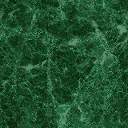 